Отчёт о проведении школьного этапа                                                                                                    Всероссийского конкурса юных чтецов «Живая классика 2020»28.02.202028 февраля 2020 года в МБОУ СОШ № 17 им. И.Л.Козыря пос. Шаумянского состоялся школьный этап Всероссийского конкурса юных чтецов «Живая классика 2020». Целью этого конкурса является пропаганда чтения среди детей, расширение читательского кругозора, поиск и поддержка талантливых учеников.Учащиеся 5-10 классов выразили желание участвовать в этом конкурсе. Выбранные конкурсантами произведения были вне школьной программы. Прозвучали произведения А.Шипилова, Вл. Железникова, Г.Н.Троепольского, Л.Чарской, Р.Гуенко, В.Гроссмана, И.С.Тургенева, И.И.Кирий.Оценивали выступление каждого конкурсанта по следующим параметрам:- выбор текста произведения;                                                                                                                                                             - грамотная речь;                                                                                                                                                                      - артистизм исполнения;                                                                                                                                                      - глубина проникновения в образную систему и смысловую структуру текста;                                                             - дикция, расстановка логических ударений, пауз.Победителями школьного этапа конкурса «Живая классика» стали:Первое место – Залиева Полина, ученица 6 «А» класса. (Рассказ Елены Пономаренко «Леночка»).         Второе место разделили между собой ученица 9 «А» класса Бессалова Кристина ( Г.Н.Троепольский «Белый Бим, Чёрное Ухо») и ученик 6 «Б» класса Шмарин Андрей ( А.Шипилов «Правдивая история»).Третье место досталось Гаджиян Тимуру, ученику 5 «А» класса (И.Кирий «Приключения в лесу»).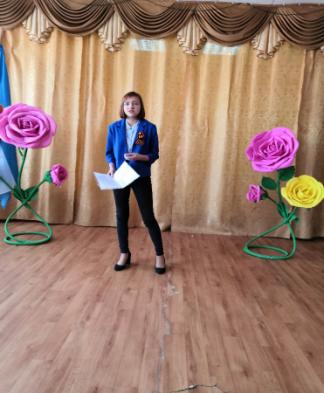 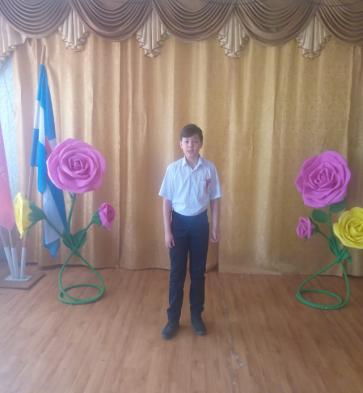 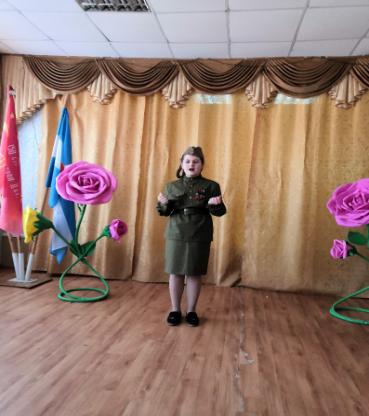 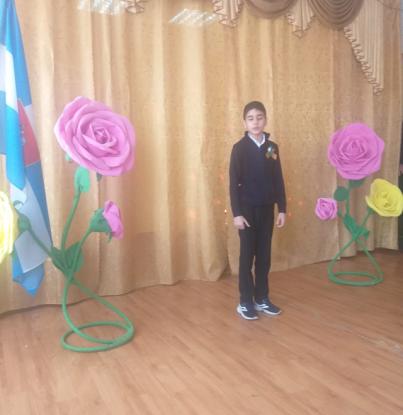 